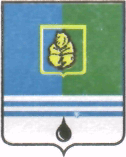 ПОСТАНОВЛЕНИЕАДМИНИСТРАЦИИ  ГОРОДА  КОГАЛЫМАХанты-Мансийского автономного округа - ЮгрыОт «11»  ноября  2015 г.                                                             №3301О внесении изменений в постановление Администрации города Когалыма от 24.10.2014 №2669В соответствии со статьёй 55 Градостроительного кодекса Российской Федерации, Федеральным законом от 06.10.2003 №131-ФЗ «Об общих принципах организации местного самоуправления в Российской Федерации», постановлением Правительства Российской Федерации от 20.08.2015 №874 «О признании утратившим силу Постановления Правительства Российской Федерации от 1 октября 2011 года №808», Уставом города Когалыма:1. В постановление Администрации города Когалыма от 24.10.2014      № 2669 «Об утверждении административного регламента предоставления муниципальной услуги «Выдача разрешения на ввод объекта в эксплуатацию при осуществлении строительства, реконструкции объекта капитального строительства, расположенного на территории города Когалыма (далее            - постановление) внести следующие изменения:1.1. Пункт 2.5 приложения к постановлению изложить в редакции согласно приложению к настоящему постановлению.1.2. Абзац 4 пункта 2.15 приложения к постановлению исключить.2. Постановление Администрации города Когалыма от 04.08.2015 №2389 «О внесении изменений в постановление Администрации города Когалыма от 24.10.2014 №2669» признать утратившим силу.3. Отделу архитектуры и градостроительства Администрации города Когалыма (В.С.Лаишевцеву) направить в юридическое управление Администрации города Когалыма текст постановления и приложение к нему, его реквизиты, сведения об источнике официального опубликования в порядке и сроки, предусмотренные распоряжением Администрации города Когалыма от 19.06.2013 №149-р «О мерах по формированию регистра муниципальных нормативных правовых актов Ханты-Мансийского автономного округа – Югры» для дальнейшего направления в Управление государственной регистрации нормативных правовых актов Аппарата Губернатора Ханты-Мансийского автономного округа - Югры.4. Опубликовать настоящее постановление и приложение к нему в газете «Когалымский вестник» и разместить на официальном сайте Администрации города Когалыма в сети Интернет (www.admkogalym.ru).5. Контроль за выполнением настоящего постановления оставляю за собой.Глава города Когалыма					Н.Н.ПальчиковСогласовано:начальник УЭ					Е.Г.Загорскаяначальник  ЮУ				А.В.Косолапов начальник ОО ЮУ				Д.А.Дидурначальник  ОАиГ				В.С.Лаишевцевспециалист-эксперт ОРАР УЭ		М.Е.КрыловаПодготовлено:спец. – эксперт ОАиГ				Л.Ю.ДворниковаРазослать: А.Е.Зубович, ОАиГ, ЮУ, УЭ, МКУ «УОДОМС», прокуратура, печатное издание, Сабуров, отдел делопроизводстваПриложениек постановлению Администрациигорода Когалымаот 11.11.2015 №33012.5. Правовые основания для предоставления муниципальной услуги.Предоставление муниципальной услуги осуществляется в         соответствии с:- Гражданским кодексом Российской Федерации («Российская газета», 1994, №238-239);- Градостроительным кодексом Российской Федерации («Российская газета», №290, 30.12.2004; «Собрание законодательства Российской Федерации», 03.01.2005, №1 (часть 1), статья 16; «Парламентская газета»,  №5-6, 14.01.2005);- Федеральным законом от 06.10.2003 №131-ФЗ «Об общих принципах организации местного самоуправления в Российской Федерации» («Собрание законодательства Российской Федерации», 06.10.2003, №40, статья 3822, «Парламентская газета», №186, 08.10.2003, «Российская газета», №202, 08.10.2003);- Федеральным законом от 29.12.2004 №191-ФЗ «О введении в действие Градостроительного кодекса Российской Федерации» («Российская газета», №290, 30.12.2004; «Собрание законодательства Российской Федерации», 03.01.2005, №1 (часть 1), статья 17; «Парламентская газета», №5-6, 14.01.2005);- Федеральным законом от 27.07.2006 №149-ФЗ «Об информации, информационных технологиях и о защите информации» («Российская газета», №165, 29.07.2006, «Собрание законодательства РФ», 31.07.2006, №31             (1 часть), статья 3448, «Парламентская газета», №126-127, 03.08.2006);- Федеральным законом от 27.07.2006 №152-ФЗ «О персональных данных» («Российская газета», №165, 29.07.2006, «Собрание законодательства РФ», 31.07.2006, №31 (1 часть), статья 3451, «Парламентская газета»,       №126-127, 03.08.2006, официальный интернет-портал правовой информации http://www.pravo.gov.ru, 23.07.2013);- Федеральным законом от 24.07.2007 №221-ФЗ «О государственном кадастре недвижимости» («Собрание законодательства Российской Федерации», 30.07.2007, №31, статья 4017, «Российская газета», №165, 01.08.2007, «Парламентская газета», №99-101, 09.08.2007);- Федеральным законом от 09.02.2009 №8-ФЗ «Об обеспечении доступа к информации о деятельности государственных органов и органов местного самоуправления» («Парламентская газета», №8, 13-19.02.2009,             «Российская газета», №25, 13.02.2009, «Собрание законодательства                  Российской Федерации», 16.02.2009, №7, статья 776);- Федеральным законом от 27.07.2010 №210-ФЗ «Об организации предоставления государственных и муниципальных услуг» («Российская газета», №168, 30.07.2010; «Собрание законодательства Российской Федерации», 02.08.2010, №31, статья 4179);- Федеральным законом от 06.04.2011 №63-ФЗ «Об электронной подписи» («Парламентская газета», №17, 08-14.04.2011, «Российская газета», №75, 08.04.2011, «Собрание законодательства РФ», 11.04.2011, №15, статья 2036);- Федеральным законом от 27.07.2010 №225-ФЗ «Об обязательном страховании гражданской ответственности владельца опасного объекта за причинение вреда в результате аварии на опасном объекте» («Собрание законодательства Российской Федерации», 02.08.2010, №31, статья 4194, «Российская газета», 02.08.2010 №169);- Федеральным законом от 13.07.2015 №252-ФЗ «О внесении изменений в Земельный кодекс Российской Федерации и отдельные законодательные акты Российской Федерации» (Официальный интернет-портал правовой информации http://www.pravo.gov.ru, 13.07.2015, «Российская газета», №156, 17.07.2015, «Собрание законодательства Российской Федерации», 20.07.2015, №29 (часть I), статья 4378);- Федеральным законом от 13.07.2015 №216-ФЗ «О внесении изменений в отдельные законодательные акты Российской Федерации в связи с принятием Федерального закона «О государственной корпорации по космической деятельности «Роскосмос» (Официальный интернет-портал правовой информации http://www.pravo.gov.ru, 13.07.2015, «Российская газета», №153, 15.07.2015, «Собрание законодательства Российской Федерации», 20.07.2015, №29 (часть I), статья 4342);- Постановлением Правительства Российской Федерации от 05.03.2007 №145 «О порядке организации и проведения государственной экспертизы проектной документации и результатов инженерных изысканий» («Собрание законодательства Российской Федерации», 12.03.2007, №11, статья 1336, «Российская газета», №52, 15.03.2007);- Постановлением Правительства Российской Федерации от 06.05.2015 №437 «О признании утратившим силу постановления Правительства Российской Федерации от 24 ноября 2005 г. №698» (Официальный         интернет-портал правовой информации http://www.pravo.gov.ru, 08.05.2015, «Собрание законодательства Российской Федерации», 11.05.2015, №19, статья 2838);- Постановлением Правительства Российской Федерации от 01.03.2013 №175 «Об установлении документа, необходимого для получения разрешения на ввод объекта в эксплуатацию» («Собрание законодательства Российской Федерации», 04.03.2013, №9, статья 968, официальный интернет-портал правовой информации http://www.pravo.gov.ru, 07.03.2013);- Распоряжением Правительства Российской Федерации от 17.12.2009 №1993-р «Об утверждении сводного перечня первоочередных государственных и муниципальных услуг, предоставляемых в электронном виде» («Российская газета», №247, 23.12.2009, «Собрание законодательства Российской Федерации», 28.12.2009, №52 (2 часть), статья 6626);- Приказом Министерства регионального развития Российской Федерации от 30.12.2009 №624 «Об утверждении Перечня видов работ по инженерным изысканиям, по подготовке проектной документации, по строительству, реконструкции, капитальному ремонту объектов капитального строительства, которые оказывают влияние на безопасность объектов капитального строительства» («Российская газета», №88, 26.04.2010);- Приказом Минстроя России от 19.02.2015 №117/пр «Об утверждении формы разрешения на строительство и формы разрешения на ввод объекта в эксплуатацию» (Официальный интернет-портал правовой информации http://www.pravo.gov.ru, 13.04.2015); - Законом Ханты-Мансийского автономного округа - Югры от 11.06.2010 №102-оз «Об административных нарушениях» (Собрание законодательства Ханты-Мансийского автономного округа - Югры, 01.06.2010 - 15.06.2010 №6 (часть I), статья 461, «Новости Югры», №107, 13.07.2010);- решением Думы города Когалыма от 25.07.2008 №275-ГД                «Об утверждении генерального плана города Когалыма» («Когалымский вестник», №32, 08.08.2008);- решением Думы города Когалыма от 29.06.2009 №390-ГД                «Об утверждении Правил землепользования и застройки на территории города Когалыма» («Когалымский вестник», №28, 10.07.2008);- постановлением Администрации города Когалыма от 07.02.2012 №289 «Об утверждении Порядка разработки и утверждения административных регламентов предоставления муниципальных услуг» («Когалымский вестник», №06, 10.02.2012);- постановлением Администрации города Когалыма от 01.03.2013 №521 «Об утверждении порядка подачи и рассмотрения жалоб на решения и действия (бездействие) Администрации города Когалыма и ее структурных подразделений, предоставляющих муниципальные услуги, и их должностных лиц, муниципальных служащих» («Жемчужина Сибири», №8(286), 07.03.2013);- распоряжением Администрации города Когалыма от 27.05.2010   №189-р «Об утверждении Положения об отделе архитектуры и градостроительства Администрации города Когалыма» («Когалымский вестник», №51, 24.12.2010);- настоящим административным регламентом._____________________________________